附件3论坛地址路线图武汉市洪山区鲁磨路特1号中国科学院武汉植物园行政楼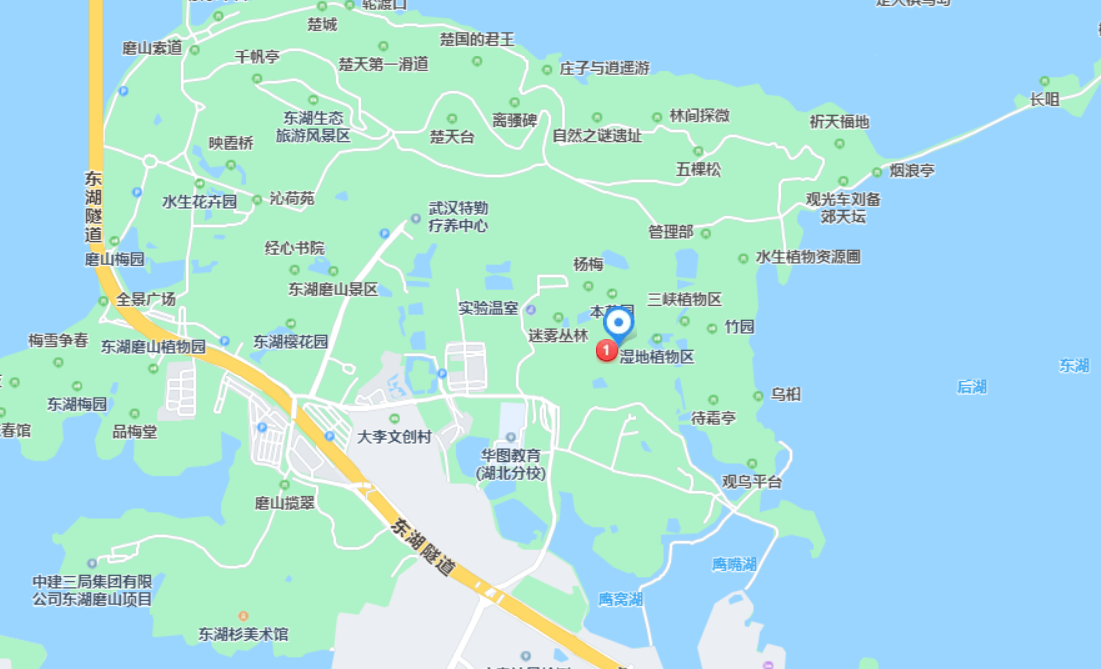 